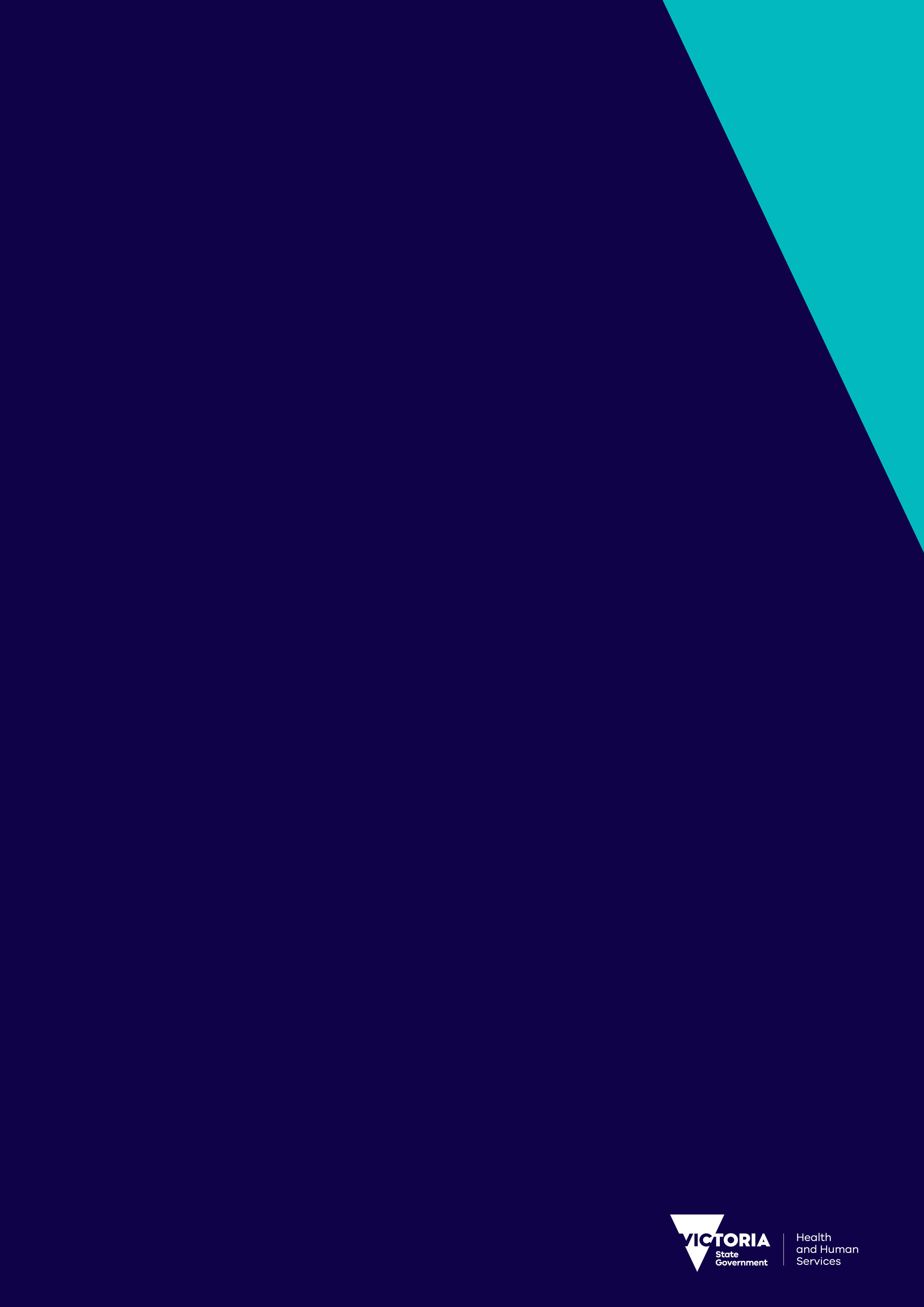 To receive this publication in an accessible format email VADC_data@dhhs.vic.gov.auAuthorised and published by the Victorian Government, 1 Treasury Place, Melbourne.© State of Victoria, Department of Health and Human Services, May 2020 Where the term ‘Aboriginal’ is used it refers to both Aboriginal and Torres Strait Islander people. Indigenous is retained when it is part of the title of a report, program or quotation.Available at http://go.vic.gov.au/awXeqlContentsExecutive summary	4Introduction	5Proposal 1 – Changes to Forensic type <Proposal Withdrawn – no change>	6Proposal 2 – Changes to Referral provider type <Deferred>	7Proposal 3 – Changes to ACSO identifier	8Proposal 4 – Changes to Low Risk Offender Program to include CHOICES <Deferred>	11Proposal 5 – Event Type changes to residential pre-admission engagement <Partial implementation>	12Proposal 6 – Replace AOD140 - Drug of concern validation <Deferred>	21Proposal 7 – Changes to outcome measure validation	22Proposal 8 – Changes to service event type business rules	24Proposal 9 – New warning for residential course length	26Proposal 10 – Funding source changes to Residential bridging support   <Proposal did not proceed - VADC sector governance groups recommendation to defer: No change>	28Proposal 11 – Improve usability of the VADC Validation report	29Proposal 12 – Change to codeset -Drug of Concern <Deferred>	31Proposal 13 – New validation for Drug Concern – Principal Concern <Deferred>	32Executive summaryThe Specifications for Revisions to the VADC for 2020-21 was previously published in December 2019. Due to the need to focus on the response to the COVID-19 pandemic, a decision has been made to review the annual changes and proceed only with those that are likely to have minimal impact on service providers.  This document details the complete set of revisions to the VADC for 1 July 2020 and replaces the previously published document.The revised outcomes for proposals to the VADC for 1 July 2020 are listed below:Proposal 3: Update to Referral-ACSO identifier:Amend: Definition and Guide for use to add clarity.Proposal 5: Changes to data set for Service streams:Keep for 2020-21 only: Treatment event type 32-Residential pre-admission engagementAdd: Presentation event type 33-Residentail pre-admission engagementProposal 7: Changes to validations:Remove: AOD138 Outcome measure group supplied for an open treatment or assessment service eventProposal 8: Changes to business rules:Update: Treatment service event type business rulesProposal 9: Changes to validations:Add: AOD173, AOD174, AOD175 Residential course length warning validationsProposal 11: Improve validation report:Add: new column with service event end date in “detail” tabDeferred proposals:Proposal 1: Changes to Forensic typeProposal 2: Changes to Referral Provider TypeProposal 4: Changes to Low Risk Offender Program to include CHOICESProposal 6: Replace AOD140 - Drug of concern validation Proposal 10: Funding source changes to Residential bridging supportProposal 12: Change to codeset -Drug of ConcernProposal 13: New validation for Drug Concern – Principal ConcernIntroductionThe Victorian Alcohol and Drug Collection commenced data collection from July 2018. It was implemented to phase out the legacy ADIS data collection and address “Priority area 6: Manage information and data effectively” as published in “New directions for alcohol and drug treatment services A framework for reform”. This document outlines proposed revisions to VADC since the collection commenced and will take effect from 01/07/2020. VADC data reporting requirements will be revised annually to align with changes to sector priorities, service delivery and performance management needs. Orientation to this documentChanges are shown under the appropriate manual sectionsNew data items are marked as (new).Changes to existing data items are highlighted in green. Redundant values and definitions relating to existing items are struck through.Proposal 1 – Changes to Forensic type <Proposal Withdrawn – no change>Proposal 2 – Changes to Referral provider type <Deferred>Proposal 3 – Changes to ACSO identifier 5.7.1 Referral—ACSO identifier – N(7)Proposal 4 – Changes to Low Risk Offender Program to include CHOICES <Deferred>Proposal 5 – Event Type changes to residential pre-admission engagement <Partial implementation>Table 2 Service stream definitionsTable 3 Service event type to service stream mapping5.4.14	Event—service stream—NN Table 4.2.5 Funding source attributesA funding source and service stream must be nominated for all service events. Different combinations of funding source and service stream relate to:different funding units (COT, EOC, DTAU), ordifferent DTAU values due to variations in service stream model of care and/or performance monitoring requirements.Only the combinations specified below can be used.Funding UnitC: Courses of TreatmentE: Episodes of CareD: Drug Treatment Activity UnitNA: Not applicable (no funding unit, therefore [L] & [S] are optional)Other values[L]: Course Length expected at service event end for this combination[S]: Significant goal achieved expected at service event end for this combinationProposal 6 – Replace AOD140 - Drug of concern validation <Deferred>Proposal 7 – Changes to outcome measure validationProposal 8 – Changes to service event type business rules4.2.10.3 TreatmentA client cannot have more than one concurrent service event with the event type of Treatment from the same service stream and funding source, within the same period.A treatment service event is episodic in nature and therefore can start and end on different days.Ending a treatment service event is a clinical decision and done in the context of the duty of care of the clinician and the care needs of the client. An end reason must be reported.A Treatment service event must have the following information reported upon ending, in addition to the common data elements for Service events listed in Section 4.2.5.End reasonTarget populationAssessment completed datePercentage course completedDid not attend (not for Residential service streams).Target population, assessment completed date and did not attend can be reported prior to end, however mandatory upon ending.Refer to Table 4, Section 4.2.5, for attributes that need to be reported relating to service events, including treatment service eventsProposal 9 – New warning for residential course length Proposal 10 – Funding source changes to Residential bridging support 
 <Proposal did not proceed - VADC sector governance groups recommendation to defer: No change>Proposal 11 – Improve usability of the VADC Validation reportValidation report data display – Proposal 11Current Validation data detail tab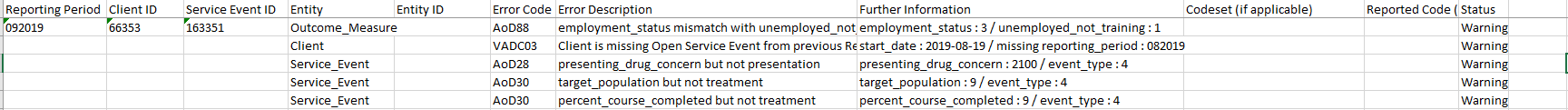 Future Validation data detail tab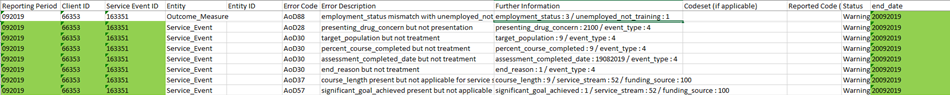 Proposal 12 – Change to codeset -Drug of Concern <Deferred>Proposal 13 – New validation for Drug Concern – Principal Concern <Deferred>Modified specifications for revisions to the Victorian Alcohol & Drug Collection (VADC) for 1 July 2020May 2020It is proposed toRemove ACSO-COATS from Referral-referral provider type element It is proposed toUpdate Referral-ACSO identifier element definitionProposed byForensic AOD Programs, Drug Policy Reform, DHHSReason for proposed changeTo accurately reflect current practice and to clearly define forensic and non-forensic clientsData Specification change summaryUpdate definition and guide for useTechnical change NoSpecification changeYesIdentifying and definitional attributesIdentifying and definitional attributesIdentifying and definitional attributesIdentifying and definitional attributesIdentifying and definitional attributesIdentifying and definitional attributesIdentifying and definitional attributesDefinitionDefinitionDefinitionA numerical identifier that uniquely identifies each referral from ACSO. This is the ACSO-COATS Event ID.A numerical identifier that uniquely identifies each referral from ACSO. This is the ACSO-COATS Event ID.A numerical identifier that uniquely identifies each referral from ACSO. This is the ACSO-COATS Event ID.A numerical identifier that uniquely identifies each referral from ACSO. This is the ACSO-COATS Event ID.Value domain attributesValue domain attributesValue domain attributesValue domain attributesValue domain attributesValue domain attributesRepresentational attributesRepresentational attributesRepresentational attributesRepresentational attributesRepresentational attributesRepresentational attributesRepresentation classRepresentation classRepresentation classIdentifierData typeNumberFormatFormatFormatN(7)Maximum character length7Supplementary valuesSupplementary valuesValueMeaningMeaning9999999not stated/inadequately describednot stated/inadequately describedData element attributesData element attributesData element attributesData element attributesData element attributesData element attributesData element attributesReporting attributes Reporting attributes Reporting attributes Reporting attributes Reporting attributes Reporting requirementsConditional – Mandatory for forensic referrals IN and OUT. Conditional – Mandatory for forensic referrals IN and OUT. Conditional – Mandatory for forensic referrals IN and OUT. Conditional – Mandatory for forensic referrals IN and OUT. Collection and usage attributesCollection and usage attributesCollection and usage attributesCollection and usage attributesCollection and usage attributesCollection and usage attributesCollection and usage attributesGuide for useGuide for useGuide for useACSO identifier is required for all forensic referrals which have been entered on the Penelope CMS.All ACSO identifier codes must be represented using seven digits. Any four, five or six-digit ACSO Identifier codes must include leading zeroes to pad to seven digits.ACSO Identifier is called Event ID on an ACSO referral. Record the Event ID of all outgoing referrals for forensic clients.This will be relevant for all referrals that are made out regardless of whether they are accepted or not. and accepted by treatment service provider.Record the Event ID of the incoming referrals of forensic client.Only those that result in a Service Event should be recorded.Supplementary value should be used when the ACSO event ID, is not able to be obtained, or illegible.Use null when referral is not for a forensic client.ACSO identifier is required for all forensic referrals which have been entered on the Penelope CMS.All ACSO identifier codes must be represented using seven digits. Any four, five or six-digit ACSO Identifier codes must include leading zeroes to pad to seven digits.ACSO Identifier is called Event ID on an ACSO referral. Record the Event ID of all outgoing referrals for forensic clients.This will be relevant for all referrals that are made out regardless of whether they are accepted or not. and accepted by treatment service provider.Record the Event ID of the incoming referrals of forensic client.Only those that result in a Service Event should be recorded.Supplementary value should be used when the ACSO event ID, is not able to be obtained, or illegible.Use null when referral is not for a forensic client.ACSO identifier is required for all forensic referrals which have been entered on the Penelope CMS.All ACSO identifier codes must be represented using seven digits. Any four, five or six-digit ACSO Identifier codes must include leading zeroes to pad to seven digits.ACSO Identifier is called Event ID on an ACSO referral. Record the Event ID of all outgoing referrals for forensic clients.This will be relevant for all referrals that are made out regardless of whether they are accepted or not. and accepted by treatment service provider.Record the Event ID of the incoming referrals of forensic client.Only those that result in a Service Event should be recorded.Supplementary value should be used when the ACSO event ID, is not able to be obtained, or illegible.Use null when referral is not for a forensic client.ACSO identifier is required for all forensic referrals which have been entered on the Penelope CMS.All ACSO identifier codes must be represented using seven digits. Any four, five or six-digit ACSO Identifier codes must include leading zeroes to pad to seven digits.ACSO Identifier is called Event ID on an ACSO referral. Record the Event ID of all outgoing referrals for forensic clients.This will be relevant for all referrals that are made out regardless of whether they are accepted or not. and accepted by treatment service provider.Record the Event ID of the incoming referrals of forensic client.Only those that result in a Service Event should be recorded.Supplementary value should be used when the ACSO event ID, is not able to be obtained, or illegible.Use null when referral is not for a forensic client.Source and reference attributesSource and reference attributesSource and reference attributesSource and reference attributesSource and reference attributesSource and reference attributesSource and reference attributesDefinition sourceDefinition sourceDefinition sourceAustralian Community Support OrganisationAustralian Community Support OrganisationAustralian Community Support OrganisationAustralian Community Support OrganisationDefinition source identifierDefinition source identifierDefinition source identifierValue domain sourceValue domain sourceValue domain sourceAustralian Community Support OrganisationAustralian Community Support OrganisationAustralian Community Support OrganisationAustralian Community Support OrganisationValue domain identifierValue domain identifierValue domain identifierRelational attributesRelational attributesRelational attributesRelational attributesRelational attributesRelational attributesRelational attributesRelated conceptsRelated conceptsRelated conceptsRelated conceptsReferralReferralReferralRelated data elementsRelated data elementsRelated data elementsRelated data elementsEvent—forensic typeEvent—forensic typeEvent—forensic typeReferral-referral provider typeReferral-referral provider typeReferral-referral provider typeEdit/validation rulesEdit/validation rulesEdit/validation rulesEdit/validation rulesAOD45 ACSO mismatch with forensic type of noneAOD45 ACSO mismatch with forensic type of noneAOD45 ACSO mismatch with forensic type of noneAOD46 no ACSO and forensic typeAOD150 value must be 7-digits longAOD46 no ACSO and forensic typeAOD150 value must be 7-digits longAOD46 no ACSO and forensic typeAOD150 value must be 7-digits longOther related informationOther related informationIt is proposed toAdd a new Funding source / Service stream combination to facilitate the recording of DTAU activity for the Low Risk Offender Program (CHOICES)It is proposed toAdd a new Service Stream code for  residential pre-admission engagement with a service event type of  Presentation to reduce reporting burden.Proposed bySystem Oversight and Performance, Drug Policy Reform, DHHSReason for proposed changePre-admission encapsulates a range of activity including support, assistance, education/info provision, induction.The department has received feedback that the preadmission does not fit within treatment event type data collection within VADC.Effort required to report residential pre-admission engagement is disproportionate to the funding value for that service stream. This disincentivises service providers from consistently reporting and being recognised for the delivery of this activity. It is proposed that this service stream be redesignated from a treatment to a presentation service event type, which requires the collection of fewer data elements, in order to reduce the burden of reporting activity.Data Specification change summaryAmend Service event Table 3Amend table 2Amend table 4Update Service stream data elements (5.4.14)Add new service stream codeImplement new service stream 33 – Residential pre-admission engagement (presentation) as a Presentation event type.  Those services who can implement this change will benefit from reduction in reporting requirement.Retain the existing service stream 32 - Residential pre-admission engagement as a Treatment event type to accommodate services who cannot update the CMS or provide training for changes to data entry.Technical change YesSpecification changeYes32Residential pre-admission engagementPre-admission treatment and preparation for clients prior to their entering a course of residential withdrawal or residential rehabilitation. This may include activities delivered prior to the client’s arrival such as:providing preparatory counselling or other treatment activity to prepare a client for their admissionsupporting the client to undertake necessary preparatory arrangements inducting the client to the residential program providing support and information to the client’s familycontacting the client regularly to encourage ongoing engagement with the program.33Residential pre-admission engagementPre-admission treatment and preparation for clients prior to their entering a course of residential withdrawal or residential rehabilitation. This may include activities delivered prior to the client’s arrival such as:providing preparatory counselling or other treatment activity to prepare a client for their admissionsupporting the client to undertake necessary preparatory arrangements inducting the client to the residential program providing support and information to the client’s familycontacting the client regularly to encourage ongoing engagement with the program.Service event typeService stream codeService streamVic Gov Funding unitActivity typePresentation80IntakeDTAUPresentation33Residential pre-admission engagement DTAUAssessment71Comprehensive assessmentDTAU/EOCTreatment10Residential withdrawalDTAURTreatment11Non-Residential withdrawalDTAU/EOCTreatment20CounsellingDTAU/EOCTreatment22Ante & post-natal supportEOCTreatment30Residential rehabilitationDTAURTreatment31Therapeutic day rehabilitationDTAUTreatment32Residential pre-admission engagement DTAUTreatment50Care & recovery coordinationDTAU/EOCTreatment51OutreachEOCTreatment60Client education programCOTTreatment81Outdoor therapy (youth)EOCTreatment82Day program (youth)EOCTreatment84Supported accommodationEOCSupport21Brief interventionDTAU/EOCSupport52Bridging supportDTAUReview83Follow upNot FundedIdentifying and definitional attributesIdentifying and definitional attributesIdentifying and definitional attributesIdentifying and definitional attributesDefinitionThe stream of service type that the service event belongs toThe stream of service type that the service event belongs toThe stream of service type that the service event belongs toValue domain attributesValue domain attributesValue domain attributesValue domain attributesRepresentational attributesRepresentational attributesRepresentational attributesRepresentational attributesRepresentation classCodeData typeNumberFormatNNMaximum character length2Permissible valuesValueMeaningMeaning10Residential withdrawalResidential withdrawal11Non-residential withdrawalNon-residential withdrawal20CounsellingCounselling21Brief intervention (incl. Single sessions with family)Brief intervention (incl. Single sessions with family)22Ante & post natal supportAnte & post natal support30Residential rehabilitationResidential rehabilitation31Therapeutic day rehabilitationTherapeutic day rehabilitation32Residential pre-admission engagement Residential pre-admission engagement 33Residential pre-admission engagementResidential pre-admission engagement50Care & recovery coordinationCare & recovery coordination51OutreachOutreach52Bridging support Bridging support 60Client education programClient education program71Comprehensive assessmentComprehensive assessment80IntakeIntake81Outdoor therapy (Youth)Outdoor therapy (Youth)82Day program (Youth)Day program (Youth)83Follow upFollow up84Supported accommodationSupported accommodationSupplementary valuesValueMeaningMeaning98OtherOtherData element attributesData element attributesData element attributesData element attributesCollection and usage attributesCollection and usage attributesCollection and usage attributesCollection and usage attributesGuide for useA single service stream should be nominated for a service event.A single service stream should be nominated for a service event.A single service stream should be nominated for a service event.Source and reference attributesSource and reference attributesSource and reference attributesSource and reference attributesDefinition sourceMETeORMETeORMETeORDefinition source identifierBased on Episode of treatment for alcohol and other drugs–treatment type (main), code N - 270056Based on Episode of treatment for alcohol and other drugs–treatment type (main), code N - 270056Based on Episode of treatment for alcohol and other drugs–treatment type (main), code N - 270056Value domain sourceMETeORMETeORMETeORValue domain identifierBased on Main treatment type for alcohol and other drugs code N - 270660Based on Main treatment type for alcohol and other drugs code N - 270660Based on Main treatment type for alcohol and other drugs code N - 270660Relational attributesRelational attributesRelational attributesRelational attributesRelated conceptsService eventService eventService eventService streamService streamService streamRelated data elementsEvent-funding sourceEvent-funding sourceEvent-funding sourceEvent-event typeEvent-event typeEvent-event typeEdit/validation rulesAOD0 value not in codeset for reporting period AOD0 value not in codeset for reporting period AOD0 value not in codeset for reporting period AOD2 cannot be nullAOD2 cannot be nullAOD2 cannot be nullAOD48 event type mismatchAOD48 event type mismatchAOD48 event type mismatchOther related informationFunding Source codeService Stream CodeService Stream CodeService Stream CodeService Stream CodeService Stream CodeService Stream CodeService Stream CodeService Stream CodeService Stream CodeService Stream CodeService Stream CodeService Stream CodeService Stream CodeService Stream CodeService Stream CodeService Stream CodeService Stream CodeService Stream CodeService Stream Code10- Residential Withdrawal11-Non-Residential Withdrawal20-Counselling21-Brief Intervention22-Ante & Post Natal Support30-Residential Rehabilitation31-Therapeutic Day Rehabilitation32 – Residential pre-admission engagement33 – Residential pre-admission engagement50-Care & Recovery Coordination51-Outreach52-Bridging Support60-Client education program71-Comprehensive assessment80-Intake81-Outdoor Therapy (Youth)82-Day Program (Youth)83-Follow up84-Supported Accommodation0 –Not fundedNANANANANANANANANANANANANANANANANANANA100-Vic State Gov – GeneralD[L]D[L]D[L]E[S]D[L]D[L]D[L]E[S]CDDE[S]E[S]E[S]102-Vic State Gov- Drug Diversion Appointment Line (DDAL)DDD103-Vic State Gov-Aboriginal Metro Ice PartnershipE[S]E[S]104-Vic State Gov-Pharmacotherapy OutreachE[S]E[S]105-Vic State Gov-Specialist Pharmacotherapy ProgramE[S]106-Vic State Gov-Slow Stream PharmacotherapyD[L]DD107-Vic State Gov-ACCHO Services-Drug ServicesE[S]EE[S]E[S]E108-Vic State Gov-ACCHO-AOD Nurse ProgramE[S]E[S]EE[S]E[S]E109-Vic State Gov-Low Risk Offender ProgramC111-Vic State Gov-Residential dual diagnosis DDD112-Vic State Gov-8 hour individual offender D113-Vic State Gov -15 hour individual offender D114-Vic State Gov -24 hour group offender D115-Vic State Gov -42 hour group offender D116-Vic State Gov-Small Rural Health fundingD[L]D[L]DD[L]D[L]E[S]DDE[S]117-Vic State Gov-Sub-acute withdrawal DDD118-Vic State Gov-Three-stage withdrawal stabilisation program DDD119-Vic State Gov-Mother/baby withdrawal program D[L]DD120-Vic State Gov-Youth-specific facility withdrawalD[L]DD121-Vic State Gov-Residential Withdrawal (general)D[L]DD123-Vic State Gov-6-week rehabilitation programDDD125-Vic State Gov-Family beds programD[L]DD126-Vic State Gov-Youth-specific facility rehabilitationD[L]DD127-Vic State Gov-Aboriginal-specific facility rehabilitationD[L]DD128-Vic State Gov-Residential Rehabilitation (general)D[L]DD129-Vic State Gov-Stabilisation modelDDD130-Vic State Gov-Bridging support- Post-residential withdrawal D131-Vic State Gov-Bridging support- Post-residential rehabilitation D132-Vic State Gov-Bridging support -intakeD133-Vic State Gov-Bridging support- assessmentD134-Vic State Gov-Brief intervention- intakeD135-Vic State Gov-Brief intervention- assessmentD136-Vic State Gov-Brief intervention-counsellingD500-Commonwealth (non PHN)E[S]NAE[S]NANAE[S]NANANANAE[S]NANANANANANANAE[S]501 – Commonwealth PHNE[S]E[S]E[S]NANAE[S]NANANANAE[S]NANANANANAE[S]NAE[S]999-UnknownNANANANANANANANANANANANANANANANANANANAIt is proposed toReplace Update and enforce AOD140 It is proposed toRemove AOD138 to align with service practice Proposed byMental Health and Drugs Data, Health Services Data, DHHSReason for proposed changeValidations within the outcome measurement group should only be triggered on episode closure to align with service practice.Data Specification change summaryRemove AOD138Technical change CMS dependant Specification changeYesIDEdit name/descriptionData elementsPseudo code/ruleSourceStatusAOD138Outcome measure group supplied for an open treatment or assessment service event.Outcome MeasureEvent-end dateEvent-event typeEvent-end date = null AND Event-event type = [2 OR 3] ANDCount (Outcome Measure) > 0DHHSwarningIt is proposed toAllow for the reporting of different service event types that are delivered concurrently, in line with clinical practice.Proposed bySystem Oversight and Performance team, Drug Policy Reform, DHHSReason for proposed changeIn practice, clients can receive multiple types of service streams at the same time, informed by client complexity. Further, funding arrangements between the department and service providers do not restrict more than one type of treatment service being provided to the client at the same time. However, business rule in specifications do not allow for more than one treatment type to be reported at any one time. It is therefore proposed that the specifications be changed to permit the reporting of concurrent service streams.Data Specification change summaryChange wording of business rules section 4.2.10.3 Treatment for concurrent event typesTechnical change CMS dependantSpecification changeYesIt is proposed toCreate validations to identify when the length of stay for a residential service event indicates the course length should be standard, however has been reported as complex.Proposed byVADC Sector Problem Solving GroupReason for proposed changeService providers completing data quality activity for residential reporting have identified that sometimes clinicians record the incorrect course length data, however validations do not currently identify this. This has an impact on DTAU data reconciliation downstream. Identifying this earlier in the data submission and correction process will improve AOD provider and DHHS data quality for residential activity.Data Specification change summaryIntroduce three new data validations for standard course length reportingApplies from 07/2020 onwardsTechnical change CMS dependantSpecification changeYesIDEdit name/descriptionData elementsPseudo code/ruleSourceStatusAOD173Residential withdrawal length of stay is 10 days or less and the course length element is reported as complex when should be reported as standard for applicable residential withdrawal funding sourceEvent-course lengthEvent-service streamEvent-funding sourceEvent-start dateEvent-end dateEvent-end date is NOT null AND service stream = 10, AND funding source = (119,120,121) ANDEvent-end date - Event-start date <=10 AND Event-course length is (=2) DHHSwarningAOD174Residential rehabilitation length of stay is 90 days or less and the course length element is reported as complex when should be reported as standard for applicable residential rehabilitation funding sourceEvent-course lengthEvent-service streamEvent-funding sourceEvent-start dateEvent-end dateEvent-end date is NOT null AND service stream = 30, AND funding source = (126,127) ANDEvent-end date - Event-start date <=90 AND Event-course length is (=2) DHHSwarningAOD175Residential rehabilitation length of stay is 160 days or less and the course length element is reported as complex when should be reported as standard for applicable residential rehabilitation funding sourceEvent-course lengthEvent-service streamEvent-funding sourceEvent-start dateEvent-end dateEvent-end date is NOT null AND service stream = 30, AND funding source = (106,125,128) ANDEvent-end date - Event-start date <=160 AND Event-course length is (=2) DHHSwarningIt is proposed toImprove usability of the VADC Validation feedback spreadsheet by including service event end dates in validation reports and insert event ID for all event validations and client ID to every row within the spreadsheet.Proposed byVADC Sector Problem Solving GroupReason for proposed changeAllow AOD agencies to prioritise correction of closed service eventsEnable agencies to filter by validation and be able to identify the service event end dates for service event validations and client IDs within the row.Data Specification change summaryNATechnical change NoSpecification changeNoIt is proposed toRemove legacy cannabis code “3201”It is proposed toEnforce at least one principal drug of concern when reporting drug of concern element groupTo receive this publication in an accessible format email VADC Data <VADC_data@dhhs.vic.gov.au> Authorised and published by the Victorian Government, 1 Treasury Place, Melbourne.© State of Victoria, Department of Health and Human Services, May 2020Available from the Specifications for revisions to the VADC for 2020-21 page on the Health.vic website https://www2.health.vic.gov.au/alcohol-and-drugs/funding-and-reporting-aod-services/data-collection